Во время Рамадана зарезан и обезглавлен христианин, работавший аптекарем египет14/07/2016 В понедельник, 4 июля Магди Аттия, христианин из Танты (100 км к северу от Каира), работавший аптекарем, был ранен ножом, а затем обезглавлен, предположительно, мусульманами. Нападавшие оставили убитого лежать в одной из квартир дома, куда он доставлял лекарства. На фото: Магди АттиаПо этому делу до сих пор не было произведено никаких арестов. 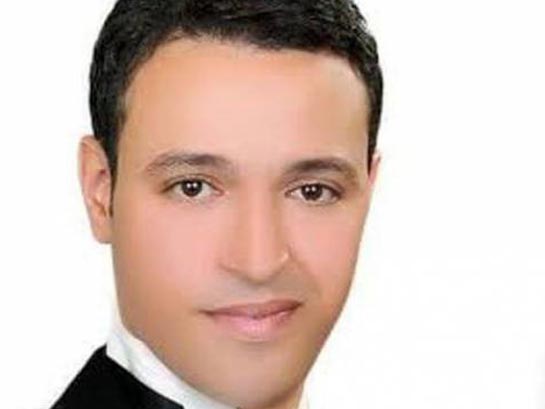 Убийство Магди Аттия - лишь один случай из целой серии нападений на христиан, произошедших в Египте во время Рамадана – месяца исламского поста (6 июня – 6 июля).Фонд Варнава
barnabasfund.ru